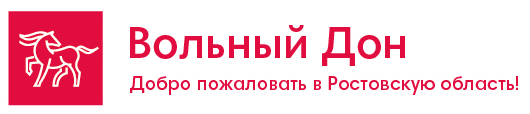 ДОНСКОЙ РАЗГУЛЯЙ!Ростов-на-Дону-«барная миля»-Азов-«Лукоморье»- Павло-Очаковская коса-станица Старочеркасская.3 дня/2 ночиСБОРНЫЙ ТУР-пятница-воскресенье.                         Устройте себе длинные выходные и проведите их интересно и со вкусом!
 Приглашаем вас в увлекательное путешествие   по Донскому краю - 3 дня интереснейших экскурсий подарят Вам пьянящее настроение, Вы будете наслаждаться солнцем и удивительной красотой, окунетесь в атмосферу донского казачьего колорита, попробуете самое вкусное донское вино и самые вкусные донские раки!
Этот уникальный тур позволит Вам забыть о Вашей повседневной жизни, взбодрит, наполнит силами и позитивом. Выбирайте дату Вашего путешествия и приезжайте к нам! А мы позаботимся о комфортных условиях Вашего отдыха!                                                             Добро пожаловать на Донскую землю!Стоимость программы тура: Принимаются группы от 4 человек.*Заселение в отель производится по расчетному часу, не ранее 14:00**Стоимость указана за 1 человека в рублях при двухместном размещении ***Стоимость указана для группы от 5 человек****Для организованных групп возможны любые даты под заказ.Программа тура. «Маринс Парк отель Ростов» *** - центр города -визитная карточка Донского региона. Он находится в центре Ростова-на-Дону, в трех минутах езды от железнодорожного вокзала, в часе езды от аэропорта «Платов». Его шестиэтажное здание стоит прямо на пересечении Буденновского проспекта и Красноармейской улицы. В пешей доступности городской рынок, банки, театры, музеи и Дворец спорта. Прямо перед центральным входом находится удобная транспортная развязка. Она поможет легко и просто добраться до любой точки города на общественном транспорте.Гостиница «Старый Ростов»*** находится в самом центре города Ростов-на-Дону. Благодаря выгодному расположению, гости отеля смогут без хлопот добраться до нужного места.Интерьер всех номеров выполнен в классическом стиле. Оснащены телевизором с плоским экраном, холодильником и кондиционером. В каждом номере есть подключение к бесплатному интернету посредством WI-FI.В ресторане гостиницы гостей ждет домашняя кавказская кухня, в баре можно заказать различные напитки.Всего в 1 км от отеля находятся Парк Горького и бизнес-центр «Купеческий Двор».Амакс Конгресс отель 3*-Трёхзвёздочный отель «Амакс Конгресс-Отель» имеет развитую инфраструктуру и может обеспечить гостям превосходное обслуживание на уровне 3-звезды. «Амакс Конгресс-Отель» *** - 12-этажный отель расположен в 15 минутах езды от центра города, всего в 40 минутах езды от аэропорта. К услугам гостей комфортабельные номера. Конгресс-отель AMAKS с приемлемыми ценами и приветливым обслуживанием отлично подходит для проведения встреч и конференций. В числе удобств бесплатный Wi-Fi и парикмахерская на территории. После ужина гости могут заказать напитки в баре. Кроме того, в распоряжении постояльцев библиотека и боулинг. По запросу осуществляется доставка еды и напитков в номер. Из всех лаконично оформленных номеров отеля AMAKS открывается вид на город. Желающие могут отдохнуть и почитать газеты. Внимательные сотрудники круглосуточной стойки регистрации. Номерной фонд отеля насчитывает 287 номеров, которые подразделяются на пять категорий: стандартные одноместные и двухместные, одноместные бизнес-класса, студия и люкс.Хостел «O`Key Home» - гостиница новая, в центре города- 100 метров от центральной  ул .Б. Садовая и 50 метров от пер. Соборный. Рядом парк им. Горького, Главный Собор, ЦУМ, набережная в 10 минутах ходьбы. Кафе, рестораны, столовая в шаговой доступности.открылась 10 марта 2021 г. 2-3 4-х местные номера, удобства на этаже- несколько душевых и санузлов, есть кухня для приготовления пищи. На кухне телевизор, холодильник. Есть возможность расселить до 40 человек.  Очень хорошо подходит для школьных и студенческих групп, семей, а также для коллективов с небольшим бюджетомМенеджер: Аржанова Дарья (863) 2441-563,  2441-363, 269-88-89 E-mail: radugaavto@aaanet.ruВ стоимость программы включено:В стоимость программы не включено :Проживание в выбранном отеле 2 ночи;Питание: 2 завтрака (кроме хостела)Транспортные услуги;Трансфер ж/д вокзал-отель-ж/д вокзалОбзорная экскурсия по Ростову-на-Дону,Обзорная экскурсия по Азову;Обзорная экскурсия по СтарочеркасскойВечерняя экскурсия по «Барной миле» Поездка на Павло-Очаковскую (Донское Лукоморье);Экскурсия в Атаманский дворец в ст. СтарочеркасскойЭкскурсия в Воскресенский войсковой собор;Услуги экскурсовода от туроператораУслуги музейных экскурсоводов.Питание, не входящее в стоимость тура;Посещение гастропаба «Раки и гады» (средний чек от  1000 руб.), бронируется при покупке тура;Трансфер аэропорт-отель-аэропорт для групп, прибывающих в Ростов-на-Дону самолетом;Дегустационный набор во время экскурсии по «Барной миле» (сидр, коктейль Кукарача, вино или пиво) в одном из баров-1000 руб/чел.отельстоимость на 1 человека.Хостел O’Key Home (без завтраков)-центр города10660  руб.Отель «Старый Ростов»11950 руб.Амакс Конгресс отель 3*-центр города12650 руб.Маринс парк отель-Ростов 3* центр13150 руб.1 деньВстречаем гостей на ж. д. вокзале с табличкой «Вольный Дон!»  (прибытие до 10-00 )Обзорная экскурсия по городу «Знакомьтесь, Ростов!». (3 часа)У Ростова много имен- «ворота Кавказа», «Южная столица», «Ростов-папа», но с чем они связаны и какие истории скрывает город?Во время автобусно-пешеходной экскурсии вы познакомитесь с историей Ростова-на-Дону, культурой, современным обликом. Вас ждет осмотр основных   достопримечательностей: старинные купеческие особняки на главной улице, исторические площади, шедевр архитектуры мирового значения – здание театра драмы. На прогулке по частному купеческому саду и Покровскому скверу — бывшему центру крепости Дмитрия Ростовского — город поделится с вами своими историями и интересными фактами. На Соборной площади вы полюбуетесь главным городским собором. И конечно мы подышим речным воздухом, полюбуемся левым и правым берегом реки Дон, пройдясь по  набережной города. Вы увидите, как живут и отдыхают ростовчане, мы покажем вам самые любимые места жителей нашего города.  Расселение в отеле, отдых.Вечерняя экскурсия по одному из самых колоритных мест Ростова – «Барной миле».Здесь на расстоянии нескольких сот метров расположены десятки баров, клубов и закусочных с колоритными названиями: «Голодранец», «Свой бар», «Бок о бок», «Корова», «Сияние», «Кинза». Это экскурсия дает возможность пройтись по «нетуристическим» местам города, которые  отражают  дух современного Ростова. «Барная миля» - это прогулка по барам с дегустацией самых оригинальных алкогольных комбинаций. В одном баре вы попробуете авангардное пиво с добавлением   казалось бы несовместимых инградиентов, в другом - удивитесь колоссальному выбору сидра –более 150 видов, в третьем вам предложат исключительно авторские коктейли-«Ростовские понты», «Слезы Андрюши» или удивительный выбор разнообразных донских вин.  Обязательно заглянем в бар «Свои» на шот «Кукарача», его приготовление и подача выглядят как отдельное представление. А самое главное- везде царит теплая атмосфера и южное гостеприимство.  Пешеходная экскурсия длится 2,5 часа, но мы уверены, вы захотите продлить себе удовольствие и «зависнуть» в одном из понравившихся вам баров. Но не забывайте- утром нас ждет Донское Лукоморье!Работа транспорта 4 часов.2 день.Завтрак в отеле.  09-00 Донское Лукоморье - АзовНа юго-западе Ростовской области есть прекрасные места: побережье Азовского моря, излучина Таганрогского залива — Павло-Очаковская коса, настоящее сказочное пушкинское Лукоморье. Эта степь помнит скифов и сарматов, амазонок и воинов Тамерлана… Эти берега встречали греков и венецианцев, купцов Великого шелкового пути, аргонавтов и Одиссея, турецких ханов и Петра I. Это место признано лучшим для тех, кто увлекается экстремальными видами спорта, т.к. здесь есть все необходимое для серфинга, можно нанять инструктора, который обучит кататься на доске под парусом, а те, кто любит спокойный вид отдыха - могут поваляться на песочке и просто поплавать. Купальный сезон начинается рано, в мае-июне уже можно купаться, т.к. море здесь не глубокое и прогревается быстро. Наш путь на Павло-Очаковскую косу лежит через древний город Азов, (35 км.) возникший более двух тысяч лет назад. Здесь раньше жили скифы и греки, после них — донские и запорожские казаки, какое-то время Азов был в составе Османской империи, а в годы войны 194 дня провел в оккупации фашистских войск.10-00-11-30  Мы совершим променад вдоль городской набережной, увидим валы Азовской крепости. Познакомимся с прошлым города, именно здесь Петр I создал Российский  военный флот и Российская Империя получила выход к Азовскому и Черным морям.  Прогуляемся по тихим и спокойным улочкам провинциального городка. Переезд на Павло-Очаковскую косу (35 км.)12-00 Отдых на Павло-Очаковской косе. (обед в кафе самостоятельно)16-30 выезд в Ростов-на-Дону.Вечером желающие могут попробовать наши донские раки в гастропабе «Раки и гады*», где повара ресторана знают одиннадцать уникальных рецептов приготовления этого блюда! Гастропаб - место с атмосферой настоящего Ростова,- это самое вкусное место в городе, поэтому пользуется большой популярностью у ростовчан и гостей города. Советуем бронировать при покупке тура!Самостоятельное возвращение в отель. Работа транспорта- 9 часов3 деньЗавтрак в отеле. 09-00 Освобождение номеров. 10-00 Ну а теперь самое время отправится в станицу Старочеркасскую (дорога займет около 1 часа). На берегу реки Дон по-прежнему стоит древняя казачья столица, ставшая колыбелью знаменитых мятежников-предводителей: Разина и Булавина. Мы отправимся в бывший Черкасск и погрузимся в царящий и сегодня колорит казачьего быта. Вы услышите рассказ о быте казаков, познакомитесь с их историей, а постройки на пути вдохнут в рассказ жизнь и погрузят в атмосферу казачества. В нашей программе:-посетите Атаманский дворец, где представлена История донского казачества начала ХХ века;-пройдетесь по центральным улочкам, которые до сих пор наполнены колоритом и очарованием станичного быта;-побываете на майдане, где принимались все главные решения на казачьем круге;-увидите знаменитые курени и настоящий дворец атамана Ефремова;-посетите Старочеркасский войсковой Воскресенский собор, в фундамент которого был заложен камень самим Петром I, прикоснетесь к истории жизни самого знаменитого казака — Стеньки Разина и даже сможете потрогать его кандалы в Воскресенском соборе, в которых он прошел свой последний путь к эшафоту;А после экскурсии вас ждет комплексный обед* в кафе «Старочеркасск», которое расположено в центре историко-архитектурного музея-заповедника станицы. Интерьер кафе оформлен в казачьем стиле, передавая дух, быт и атмосферу наших предков- казаков.По окончании экскурсионной программы вы вернемся в г. Ростов-на-Дону. Трансфер на вокзал.Работа транспорта 6 часов